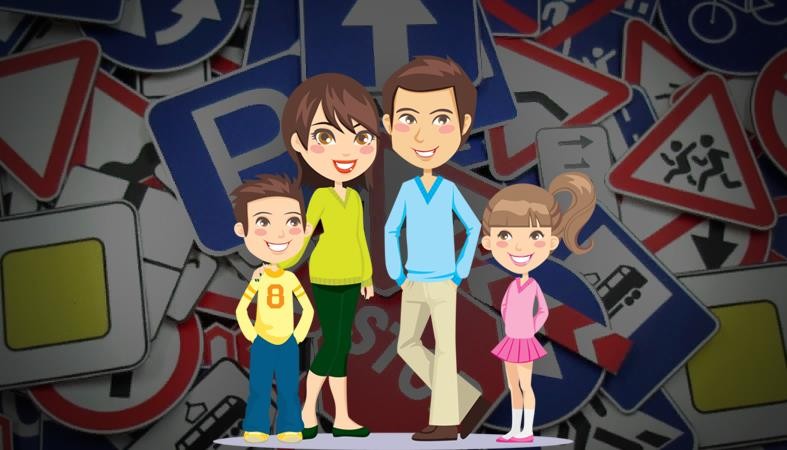 Методические рекомендациидля педагогов и родителей по обучению детей безопасности дорожного движения (родительский всеобуч)Психолого-физиологические особенности детей младшего школьного возрастаПрофилактическая работа с детьми по предупреждению ДДТТ и обучению правилам безопасного поведения на дорогах должна проводиться с учетом их психофизиологических особенностей.Младший школьный возраст – это период детства, ведущей в котором становится учебная деятельность.Эта деятельность связана, прежде всего, с усвоением младшими школьниками теоретических знаний, т.е. таких, в которых раскрываются основные отношения изучаемого учебного предмета.Развитие самоконтроля способствует закреплению навыков поведения на дорогах. Кроме того, возрастает восприимчивость к слову. Ребенку можно внушить необходимые правила поведения на улице, настроить на соблюдение правил дорожного движения.У младших школьников лучше, чем у средних и старших, двигательная, зрительная и слуховая память. У одних наглядно - образное мышление, а у других – абстрактно -логическое. Это означает, что одним легче воспринимать материал с помощью зрения, другим – на слух; одним требуется конкретное представление материала, а другим – схематическое и т.д.Пренебрежение индивидуальными особенностями учащихся при обучении ведет к возникновению у них различного рода трудностей, осложняет путь достижения поставленных целей. Учитывая вышесказанное, следует сделать вывод, что при работе с детьми необходимо как можно больше разнообразить формы, методы, приемы.Необходимо, чтобы на занятиях по изучению ПДД использовались и рассказ учителя, и таблицы, и макеты, и игрушечные автомобили, и рассказы самих учащихся. Только в этом случае можно предполагать, что необходимая информация дошла до всех детей (до детей, имеющих различные типы восприятия информации).Внимание ребенка к концу начальной школы достаточно устойчивое и находится на уровне взрослого человека. Причем важно отметить, что внимание – произвольное. Это значит, что при переходе проезжей части улицы ребенок может контролировать себя и регулировать поведение в зависимости от собственных установок и обстановки на дороге.В течение младшего школьного возраста глазомер ребенка улучшается в два раза (как для близких, так и для дальних расстояний). Все это свидетельствует о том, что выпускники младшей школы способны дать достаточно объективную оценку обстановке, складывающейся на дороге, и выбрать адекватное этой обстановке поведение.Кроме того, большая восприимчивость детей младшего школьного возраста кразного рода информации при значимости для них авторитета учителя,  родителей..Тематика занятий по ПДД в 1 – 4 классах 1 классЭлементы дороги.Пешеходный переход.Знаки пешеходных переходов.Виды перекрестков.Светофор и его сигналы.Сигналы регулировщика. 2 классТранспорт города и села. Наземный, воздушный и водный транспорт.Виды наземного транспорта.Сигналы, подаваемые водителями транспортных средств.Участники дорожного движения.Правила пользования транспортом.Правила перехода дороги при высадке из транспортных средств.Знакомство с отдельными дорожными знаками.Дорога от школы до дома. 3 классКатание на роликовых коньках и скейтбордах. Меры предосторожности при катании на роликах и скейтборде.Дорожные термины.Велосипед.Правила безопасной езды на велосипеде.Дорожные знаки для велосипедистов.Дороги вне населенных пунктов (загородные дороги)Правила безопасного передвижения по дороге вне населенных пунктов.Железнодорожный транспорт. Железнодорожный переезд. Метрополитен.Дорожные знаки, сопутствующие железной дороге. 4 классИстория развития транспорта и ПДД.Специальные автомобили.В 5-7 классах рекомендуется изучать правила дорожного движения с по- стоянным углублением и рассмотрением более сложных вопросов по правилам дорожного движения.- Причины и условия, способствующие возникновению ДТП. От вредных привычек - к трагедии на дороге. Поведение участников и очевидцев ДТП.Основные понятия и термины Правил дорожного движения.Элементы дороги. Дороги в городе и сельской местности.- Дорожные знаки и знаки дополнительной информации (таблички).Дорожная разметка проезжей части дорог и улиц. Двустороннее и односто- роннее движение.Перекрестки и их виды.Сигналы светофора с дополнительной секцией.Правила движения пешеходов и безопасного поведения на проезжей части дороги.Движение транспортных средств. Движение по загородным (сельским) до- рогам (вне населенного пункта).Остановочный и тормозной путь автомобиля.Устройство велосипеда и мопеда, их техническое обслуживание. Движение на велосипеде, в том числе группами. Движение на мопеде. Правила перевозки пассажиров на мотоцикле и мотороллере.Движение пешеходов индивидуально, группами и в колоннах.Правила перевозки детей и подростков на транспортных средствах.Правила поведения на.железной дороге.Правила поведения на посадочных площадках и в транспорте.-Оказание первой помощи при ДТП (при кровотечениях, ожогах, переломах и других видах травм).Учебный материал рекомендуется распределять равномерно в течение учеб- ного года. Некоторые занятия следует проводить в конце четверти в виде инструктажа о безопасном поведении подростков на улицах и дорогах в период каникул.В процессе обучения можно использовать видеотрениг: показывать клипы, отрывки из короткометражных, документальных, учебных фильмов, а затем отрабатывать умения и навыки безопасного поведения путем упражнений, игр, моделирования дорожных ситуаций и др.Рекомендуется на каждом занятии проводить разбор ДТП на конкретных примерах, используя соответствующие материалы Госавтоинспекции.Воспитание учащихся организуется одновременно с обучением. Школьники должны понимать, что такое правонарушение в области дорожного движения и осознавать, что ответственность за них несут родители или опекуны.Тематика занятий по ПДД в 8-11 классахВ старших классах (8 - 11 классы) целесообразно проведение профилакти- ческих бесед и лекций с повторением основных положений правил дорожного движения для пешеходов, водителей, пассажиров.- История создания правил дорожного движения и дорожных знаков.История	автомототранспорта	и	меры	по	обеспечению	технической безопасности.Назначение опознавательных знаков и надписей на транспортных средствах.Устройство велосипеда с подвесным двигателем и мопеда. Движение на ве- лосипеде группами. Велоэстафета. Движение пешеходов группами и в колоннах.Правила поведения участников дорожного движения. Дорожная этика.Правила	перевозки	пассажиров	на	автотранспорте,	мотоцикле	и мотороллере.Правила перевозки грузов.Движение в темное время суток и в сложных погодных условиях.Оказание первой	помощи при кровотечениях, ожогах, черепно-мозговых травмах, переломах.Ответственность за нарушения правил дорожного движения.Особое внимание следует обратить на необходимость рассмотрения мер ад- министративной, уголовной и гражданской ответственности за нарушения в области дорожного движения.Учащиеся с 14 лет обязаны знать правовые нормы и меры ответственности за их нарушения: размеры штрафов, меры предупреждения, воспитательно- принудительные меры воздействия.Целесообразно изучить с учащимися соответствующую главу Кодекса об ад- министративных правонарушениях и статьи Уголовного кодекса, касающиеся преступлений несовершеннолетних в области дорожного движения.В образовательном процессе со старшеклассниками реализуются принципы, формы и методы воспитания правопослушному поведению в дорожной среде. Для чтения лекций по правовым вопросам целесообразно приглашать спе- циалистов - юристов и работников Госавтоинспекции, знающих законодатель- ство и умеющих работать с обучающимися старших классов.Формы профилактической работы по ПДДУрок - беседаЧтобы не наскучить детям постоянными указаниями на необходимость строгого соблюдения ПДД, лучше строить беседу на разборе конкретного происшествия (как это случилось, кто был виноват, могло ли этого не быть). Особенно актуальны беседы перед каникулами. Когда после длительного периода посещения школы у детей наступают каникулы, то происходит смена стереотипов поведения.Степень дисциплинированности поведения значительно снижается. В этот период дети много времени проводят на улице. Каникулы совпадают с периодом значительных изменений в природе, сложных погодных условий. Осенние ветры и дожди, изморозь и листопад создают для водителей дополнительные сложности на дорогах. В это же время люди надевают плащи с капюшонами, берут в руки зонты, все это сковывает подвижность человека,уменьшают обзор. Зимний период по-своему обостряет ситуацию на дорогах. Сложные погодные условия – гололед, снежные заносы – создают дополнительные условия для возможных аварий. Весенние оттепели и заморозки способствуют заносам автомобилей на скользких дорогах, увеличению их тормозного пути. А в это время дети играют во дворах, переходят шоссе, идут в магазины, кружки. Они постоянные и наиболее уязвимые участники дорожного движения.Цель профилактической беседы – обратить внимание обучающихся на особенности сезона, состояние дорог, и в зависимости от этого на возможные дорожные ситуации. Большую часть дня во время каникул дети предоставлены самим себе, контроль взрослых за их местонахождением и поведением ослаблен, поэтому беседы должны настраивать учащихся на постоянный контроль своего поведения вне дома. При их проведении необходимо опираться на жизненный опыт обучающихся, знание ими ПДД, наблюдения во время экскурсий.Разговор с детьми следует начать с обсуждения особенностей сезона, на который выпадают каникулы. Колебания температуры, вид осадков, длина светового дня, видимость на дорогах во время тумана и обильных дождей и снега, ветры – все это влияет на дорожно-транспортную обстановку. Это необходимо тщательно разъяснить детям, так как плохое состояние дорог, дворов – источник опасности для их жизни и здоровья. Резкая перемена погоды часто застает водителей врасплох. Не все быстро адаптируются к смене обстановки. Это часто приводит к аварийным ситуациям как на шоссе, так и во дворах, где играют дети. Поэтому учителю следует перейти к разговору об особенностях поведения детей вне школы и дома.Вместе с обучающимися обсуждаются места игр во дворе, пути движения к кружкам, спортивным секциям, магазинам и т.п.Младшие школьники любят не только подвижные игры, но и катание на велосипедах, скейтбордах, роликах; зимой – на санках, лыжах, коньках. На этом заостряется особое внимание: правила езды на велосипеде, выбор места катания, переход проезжей части со спортинвентарем.Необходимо поговорить и об одежде учащихся. Большой, закрывающий лицо капюшон может стать причиной того, что ребенок не увидит машины при переходе дороги. Запотевшие очки, зонтик, большой воротник – эти и другие предметы могут стать причиной несчастного случая.К каждой беседе учитель подбирает соответствующие правила дорожного движения. Основное внимание следует обратить на возможные ситуации на дороге, во дворе, когда ребенок встречается с проезжающим мимо него транспортом. С детьми надо разобрать, какие при этом могут возникнуть ситуации и как вести себя в таких случаях.В результате беседы ученик должен еще раз убедиться, что основа безопасности – внимательность и осторожность по отношению к себе и товарищам.ИграСюжетно-ролевые игры позволяют моделировать типовые варианты дорожной обстановки и реализовать возможность разнообразного ролевого участия школьника в игре. При этом следует стремиться максимально приблизить условия игры к реальной дорожной действительности.Дидактические игры позволяют уточнить и закрепить знания детей о правилах поведения на улице, о Правилах дорожного движения, о различных видах транспорта.Подвижные игры помогают дать младшим школьникам знания по ПДД в занимательной форме, привить им навыки правильного поведения на дороге. В процессе игры у детей закрепляются и совершенствуются навыки и умения правильно действовать в непрерывно изменяющихся дорожных условиях. Игра приучает ребенка при взаимодействии со сверстниками в коллективе, подчинять свои интересы интересам окружающихЭкскурсияЭкскурсия  одна из форм организации обучения детей правилам безопасного поведения на дорогах. На экскурсии решаются образовательные, развивающие и воспитательные задачи. Для того чтобы экскурсии были интересными и эффективными, учителю необходимо предварительно определить экскурсионные маршруты (в пределах микрорайона учебного заведения), выбрав варианты максимально безопасные для детей.Основными методами, применяемыми на экскурсии, являются фронтальное наблюдение детей и их беседа с учителем, инспектором ГИБДД и т. п., их сочетание. В зависимости от цели экскурсии и конкретного содержания в ходе экскурсии обязательно предусматривается время для:а) самостоятельного наблюдения дороги, движения автотранспорта и пешеходов и т.п.;б) движения к месту наблюдения и обратно.Основная сложность в овладении детьми целенаправленным наблюдением заключается в том, что дети на экскурсии сталкиваются с самыми разнообразными объектами и явлениями, в том числе и незапланированными для ознакомления. Поэтому необходимо непосредственно перед экскурсией провести короткую беседу, на которой четко обозначить объекты предстоящего наблюдения, уточнить цель наблюдения.АгитбригадаАгитбригада – чрезвычайно действенная форма работы, так как она органически соединяет в себе высокое идейно - нравственное содержание с необычайно яркими формами его выражения. Она близка и понятна каждому, потому что в ней есть доступность творческого выражения.Программа агитбригад – не просто развлечение. Это большой разговор со зрителем о жизни, о делах, о том, что радует каждого, что мешает жить. Разговор то грустный, то веселый, то гневный, то примирительный.Актуальной темой для агитбригад являются морально-эстетические нормы жизни людей, тема воспитания настоящего человека. Образным языком, сохраняя верность документам и фактам, агитбригада отражает и отображает,пропагандирует все то, что помогает. Показ положительных явлений жизни – главная задача агитбригады. Человек, агитирующий других на борьбу за знания, дисциплину, прежде всего, должен сам показывать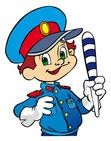 пример. Поэтому участники вынуждены быть всегда подтянутыми, ответственными за свои поступки и дела.Отряды юных инспекторов движенияЮИД – это школа жизненно необходимых знаний. Школа, требующая прилежания, упорства, ответственности. Именно в деятельности отрядов ЮИД дети и подростки начинают наиболее эффективно приобщаться к мирутранспорта и дорожного движения.Создаваемые обычно при общеобразовательных организациях, такие отряды многочисленны и позволяют охватывать довольно большое количество детей и подростковОбучение на примерах конкретных дорожных ситуацийКаждой ситуации должен предшествовать краткий рассказ о требованиях ПДД и дорожных знаках, которые могут обеспечить правильный выход из данной ситуации. Ситуация при этом рассматривается как элемент закрепления знаний.Проектная деятельность по ПДДПроектная деятельность обеспечивает развитие познавательных навыков обучающихся, умения самостоятельно конструировать свои знания, умения ориентироваться в информационном пространстве. В то же время проектная деятельность способствует формированию умения самостоятельно планировать свою деятельность, направлена на расширение кругозора учеников, формирует умение самостоятельно приобретать новые знания для решения новых познавательных и практических задач.Проектная деятельность ориентирует обучающихся на коллективную, групповую парную и индивидуальную деятельность. В ходе работы над проектами у детей приобретаются коммуникативные умения, т.е. умение работать в разных группах, выполняя разные социальные роли. Проектная деятельность предлагает выход за границы учебника во внеурочную деятельность.Обучение в автогородкеАвтогородок – комплекс для изучения детьми ПДД, представляющий собой учебную и материальную базу по усвоению и овладению начальными навыками вождения автомобиля, велосипеда.Работа с родителямиКак научить ребенка безопасному поведению на дорогеРодители играют определяющую роль как в воспитании у детей транспортной культуры, так и в обеспечении безопасности детей на дорогах. К сожалению,многие родители не осознают своего значения в воспитании у детей культуры поведения на дорогах, формирования устойчивых умений и навыков безопасного участия в дорожном движении.На первом этапе задача образовательных организаций совместно с сотрудниками ГИБДД – довести до сознания родителей важность и первостепенность этой проблемы посредством организации и проведения тематических собраний, мероприятий для родителей, родительских лекториев, родительских всеобучей, родительских патрулей, родительских комитетов и др.Вторым этапом работы с родителями должен быть родительский ликбез, всеобуч по вопросам воспитания у детей транспортной культуры. В этом вопросе можно назвать правомочным подход, сформулированный в форме трех основополагающих тезисов:ребенок учится законам дороги, прежде всего, на примере взрослых. Пример старших в выработке стойкой привычки, как вести себя в соответствии с ПДДглавный фактор в воспитании дисциплинированного участника дорожного движения;навыки безопасного поведения при движении по улице должны сознательно прививаться ребенку педагогами совместно с семьей и сотрудниками ГИБДД.обучение детей ПДД не должно сводиться лишь к призывам соблюдать их, оно должно быть наглядным и проходить в естественных условиях. Следует использовать любой подходящий момент, чтобы доходчиво и ненавязчиво обучать ребенка ПДД на улице, в транспорте и т.д.Для успешной профилактической работы необходим целый комплекс самых разнообразных мероприятий, в подготовку и проведение которых должны быть вовлечены и родители. Именно один из родителей является у ребенка главным объектом для подражания. Задача родителей , опираясь на эту особенность, прививать детям навыки и умения, связанные с безопасностью дорожного движения, на своем примере.Для этого должны выполняться как минимум два условия:родители должны знать и соблюдать ПДД;для того чтобы ребенок мог чаще видеть положительный пример родителей, последние должны больше времени уделять занятиям, связанным с обучением и реализацией правил безопасного поведения на дорогах.Работа с родителями должна быть планомерной и систематической.Программа обучения родителейНа протяжении учебного года необходимо проводить информационно- разъяснительную	работу с родителями, например, родительские собрания:«Безопасный маршрут школьника», «Дорога в школу и домой», «Вы, ребёнок, транспорт и дорога».Родителям	разъясняются	основные	причины	дорожно-транспортных происшествий по вине детей:Переход проезжей части в неустановленном месте, перед близко идущим транспортом.Неожиданный	выход	на	проезжую	часть	из-за	стоящего	на	обочине транспорта.Несоблюдение сигналов светофора.Несоблюдение правил дорожного движения в жилой зоне.Невнимательность родителей к дорожной обстановке также приводит к транспортному травматизму детей.Управление транспортным средством водителем, находящимся в состоянии алкогольного опьянения.В семье и в школе необходимо рассматривать формирование у детей навыков безопасного поведения наравне с другими важнейшими задачами обучения и воспитания детей.Надо научить ребенка не только знаниям и навыкам полезной деятельности в предстоящей ему жизни, но и знаниям и навыкам, как эту жизнь сохранить, как остаться живым и здоровым в окружающей человека среде, полной скрытых опасностей.Прежде всего, это не просто! Надежное поведение обеспечивают только привычки, а их нельзя создать словами предостережения типа «будь осторожен» или «не перебегай проезжую часть». Только систематические, повседневные тренировки с постоянным личным примером родителей, начиная с дошкольного возраста, когда ребенка еще водят по улице за руку - могут создать у него привычки.Целесообразно создавать у детей четыре вида навыков.Первый - навык наблюдения. Ребенок должен научиться видеть предметы.закрывающие обзор проезжей части, как «предметы опасные» или«предметы, скрывающие опасность». Для этого ему надо многократно показывать с тротуара эти предметы тогда, когда они скрывают или только что скрывали движущийся автомобиль. Чтобы ребенок сам видел их в роли скрывающих: стоящий автобус, грузовик, забор. У ребенка, собирающегося переходить проезжую часть, при виде этих предметов должен возникать вопрос: «Что отвлекает мое внимание при переходе проезжей части?! Осторожно могу не заметить опасность!»Родители должны показать ребенку с тротуара через дорогу автобус, на который можно было бы успеть, и рассказать ему один - два случая, когда пешеходы (или дети), стремясь успеть на автобус, не замечали приближающийся транспорт и попадали под него. Тогда, возможно, ребенок будет наблюдать внимательнее и будет видеть автобус через дорогу не только как автобус, нужный ему, но и как автобус, отвлекающий внимание от опасности.Пустынную улицу или улицу с нерегулярным и неинтенсивным движением транспорта ребенок должен научиться видеть как улицу обманчивую, потому что именно на таких улицах дети часто выходят на проезжую часть, не посмотрев по сторонам. Из двора или из-за перекрестка неожиданно может появиться транспорт.Второй - «навык сопротивления» волнению или спешке.Когда ребенок спешит или взволнован, больше всего вероятность, что он забудет обо всем и будет действовать по привычке (а привычки, напомним, формируются в бытовой среде!). Поэтому, ступая на проезжую часть, спешку или волнение надо оставить на тротуаре. При переходе - полное спокойствие, никакой спешки. Этот навык надо тренировать у ребенка личным примером родителей. Надо научиться себе говорить: «Петя, не спеши, минута не поможет».Третий - навык «переключения на проезжую часть».Тротуар отделен от проезжей части улицы узенькой полоской бордюрного камня. Цвет у него такой же серый, как и у тротуара или дороги. А между тем он разделяет два разных мира, в каждом из которых свои законы. В первом ребенок проводит львиную долю своего времени и натренировывает привычки. Во втором ребенок находится ничтожное время. Если бордюрный камень тротуара - граница, за которой бытовые навыки не пригодны, надо научить ребенка замечать эту границу: замедлять движение, останавливаться, выдерживать хотя бы небольшую паузу для психологического переключения в связи с переходом в опасную зону.Четвертый - навык «переключения на самоконтроль».Ребенок в быту привык двигаться автоматически, на основе привычек: вижу - действую. Мысли в это время могут быть совершенно не связаны с движением. На проезжей части такое доверие навыкам недопустимо. Ребенок имеет ряд прочных навыков, использование которых на проезжей части смертельно опасно! Значит, на проезжей части нужно следить за собой, участвовать в движении, в оценке обстановки не только глазам но и мыслями. Не отвлекаться 10-15 с, которые требуются для перехода проезжей части.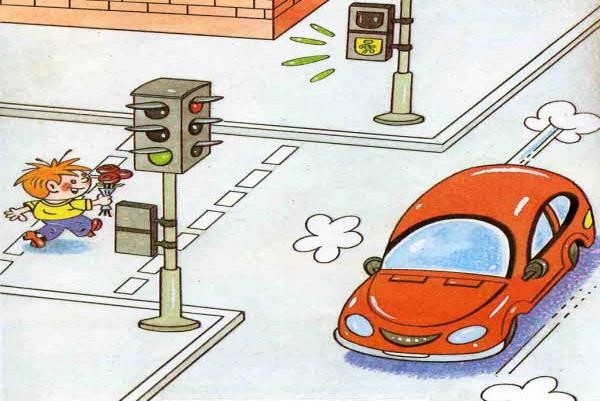 Темы занятий с родителямиДетский дорожно-транспортный травматизм, причины и последствия. Причинно-следственный механизм возникновения ДПП.Возрастные особенности восприятия детьми дорожных ситуаций и основные мотивы их поведения на улицах, дорогах и в транспорте.Обеспечение безопасности движения школьников по пути в школу и домой (принципы определения безопасного маршрута движения).Основные законы безопасного движения.Формирование у детей навыков безопасного поведения на улице, дороге, транспорте.Правила дорожного движения: Назначение и правила перехода проезжей части по сигналам светофоров и умение пользоваться дорожными знаками во время движения. Изучение обязанностей пешеходов, пассажиров, велосипедистов.Обеспечение безопасности движения детей во внешкольные учреждения (анализ и изучение организации дорожного движения по пути в учреждения и домой) и взаимодействие с воспитателями этих учреждений.Правила поведения детей в общественном транспорте.Правила движения детей организованными группами.Ответственность родителей за нарушение детьми ПДД и последствия, вызванные этими нарушениями.Особенности поведения детей в каникулярное время.Тематика занятий родительского всеобуча1-4 классы:Психофизиологические особенностидетей младшего школьного возраста.История дорожных знаков, их назначение.Пешеход, переходы, остановка транспорта общего пользования.5-6 классы:Особенности восприятия пространства у детей.Основные понятия о теории движениятранспортных средств, их технические возможности.История правил дорожного движениядля пешеходов, пассажиров.7-9 классы:Особенности поведения детей на дорогах.Движение на автомагистралях.Психологические проблемы регуляции поведения на дорогахПри подготовке к встрече с родителями педагогу, сотруднику ГИБДД следует использовать учебно-методические материалы. На таких занятиях важно применять иллюстративный материал: схемы, рисунки, плакаты, презентации, видеофильмы, аудиоролики, ролики социальной рекламы.Родители часто необоснованно спокойны за своих детей, видя, как они боятся машин и с опаской ступают на проезжую часть. При этом родители не знают, что в большинстве случаев ребенок не заметит опасную для себя машину. Об отсутствии у своих детей необходимых навыков наблюдения многие родители даже не догадываются и несчастный случай с ребенком воспринимают именно как случай, не видя его закономерных предпосылок.Надо, чтобы родители поняли опасность, угрожающую детям, знали причины ее возникновения, научились соизмерять свое поведение с сознанием ответственности за безопасность поведения своих детей.Роль совместной работы школы и ГИБДД не только в том, чтобы научить детей правилам дорожной безопасности, но и в том, чтобы убедить родителей в необходимости их активного участия в воспитании у ребенка транспортной культуры, научить этому участию и проконтролировать их работу с ребенком по безопасности дорожного движения.Многие родители не достаточно хорошо обучают детей, хотя первичные навыки безопасного поведения ребенка на дороге должны сознательно и целенаправленно прививаться именно семьей. Доверить ребенку самостоятельно проводить время на улице можно лишь тогда, когда родители твердо уверены, что ребенок знает и выполняет основные правила безопасного поведения на дороге.Для того чтобы обучение детей основам безопасности движения в семье было эффективным, необходимо соблюдение тех же принципов, которые применяются в школе: систематичность, последовательность, наглядность. Формы обучения детей родителями могут быть самыми различными и выбираются в зависимости от сложности затрагиваемых вопросов дорожного движения, возрастных особенностей ребенка.В целом методика работы с ребенком включает такой же набор психолого-педагогических методов и приемов, который помог бы превратить знания им правил безопасного движения в убеждения и на этой основе сформировать у него устойчивые навыки безопасного поведения.При этом надо иметь в виду, что дорожно-транспортный травматизм детей в значительной мере обусловлен особенностями их психофизического развития. Поэтому родителям мальчиков следует знать, что они значительно чаще, чем девочки, являются причиной дорожно-транспортных происшествий, и делать из этого определенные выводы. Несомненно, значительную роль играют здесь свойственные мальчикам в детском возрасте повышенные эмоциональность и подвижность, а также то обстоятельство, что они больше времени, чем девочки, проводят на улице.Но именно эти возрастные и психологические особенности детей требуют надлежащего надзора за ними со стороны родителей, которые, к сожалению, нередко отсутствуют.Следует обратить особое внимание родителей и на подготовку к самостоятельному движению детей с дефектами зрения. Очки «исправляют» зрение только перед собой, а на дороге очень важную роль играет так называемое «боковое зрение», потому что часто пешеход находится боком к приближающемуся транспорту. Поскольку «боковое зрение» остается ослабленным несмотря на очки, надо с удвоенной тщательностью учить ребенка   наблюдать,   узнавать   типичные   ситуации   «закрытого   обзора»,«отвлечение внимания», «действие не глядя». Более тщательно ребенка сослабленным зрением надо учить оценивать и скорость приближающегося транспорта.При движении по дороге действуют не столько знания, сколько привычки, стереотипы. Выработать их можно только в реальных условиях улицы. Вот почему каждый выход родителей с ребенком на улицу должен способствовать формированию у него навыков наблюдения, самоконтроля, ориентирования в дорожно-транспортной ситуации, навыка безопасного поведения, являющегося основой выполнения правил безопасного дорожного движения.Готовя родителей к формированию у детей навыков безопасного поведения, следует напомнить им о некоторых психологических особенностях, свойственных детям младшего школьного возраста. Они еще недостаточно хорошо умеют определять реальность опасности и время, необходимое для безопасного перехода улицы. Они часто переоценивают свои возможности, считая себя и более быстрыми, и более ловкими, чем есть на самом деле.Одно неправильное действие родителей на глазах у ребенка или вместе с ним может перечеркнуть сто словесных правильных указаний. Поэтому с ребенком никакой спешки на проезжей части, никакого бега через дорогу к автобусу, никаких разговоров о постороннем во время перехода, никаких движений наискосок, в стороне от перехода на красный сигнал светофора. Если вы, конечно, хотите, чтобы ваш ребенок в будущем, когда он будет на улице один, был в безопасности.Совершенно очевидно: чем раньше дети получат сведения о том, как они должны вести себя в качестве пешеходов на улице, чем дисциплинированнее они будут относиться к обязанностям участника движения, тем меньше станет случаев дорожно-транспортного травматизма.Таким образом, семья при содействии образовательной организации и ГИБДД создает определенную воспитывающую среду для предупреждения ДДТТ.Наиболее распространенной формой работы с родителями остается родительское собрание. Необходимо провести родительское собрание, целиком посвященное особенностям поведения детей на дороге, необходимости изучения ПДД.План родительского собранияДанные статистики о детском дорожно-транспортном травматизме в стране, в вашем городе и районе (информация сотрудника ГИБДД).Особенности поведения младших школьников на дороге (беседа с детским психологом).Взрослый пешеход – пример для подражания ребенку (выступление классного руководителя).Знакомство родителей с содержанием раздела «Правила безопасного поведения на дороге» в рамках предмета «Окружающий мир и ОБЖ» (выступление преподавателя предмета «Окружающий мир и ОБЖ»).Анкетирование родителей.Памятки для родителей школьников (раздаются каждому родителю). При разработке мероприятий для родителей учитывается то, что они должны влиять на поведение детей таким образом, чтобы снизить риск попадания в ДТП.Родителям необходимо дать знания о том, какие условия должны быть созданы для безопасной перевозки детей на общественном и личном транспорте. А также создать положительную мотивацию у родителей для более ответственного отношения к повышению безопасности своих детей в дорожном движении, и, прежде всего, путем направленного обучения и обязательного использования специального оборудования для перевозки детей в индивидуальном транспорте.Целесообразно вручить каждому родителю памятки «Рекомендации родителям школьников начальных классов» и «Правила перевозки детей в автомобиле».Рекомендации родителям школьников начальных классовУважаемые мамы и папы! Вот и подрос ваш ребенок, стал взрослее, любознательнее, его жизненный опыт обогатился, он сделался самостоятельнее. Но ваш авторитет ничуть не уменьшился. Так что вы остаетесь для него верным помощником в воспитании культурного поведения на улице и в общественном транспорте.Зная индивидуальные черты своего ребенка (анатомию, физиологию, нервную систему, интеллект, темперамент), продолжайте помогать ему постигать науку поведения: настойчиво, но не навязчиво, систематически и терпеливо. Воспитывайте у ребенка привычку быть внимательным на улице, осторожным и осмотрительным.На прогулке, по дороге в школу и домой закрепляйте знания, полученные ранее, чаще задавайте ему проблемные вопросы, беседуйте с ним, обращайте внимание на свои действия (почему вы остановились перед переходом, почему именно в этом месте и т.д.).Ваш ребенок уже знает и должен строго выполнять определенные правила:- ходить по тротуару следует с правой стороны;прежде чем перейти дорогу, надо убедиться, что транспорта нет, посмотрев налево и направо, затем можно двигаться, предварительно снова посмотрев в обе стороны;переходить дорогу полагается только шагом;необходимо подчиняться сигналу светофора;в транспорте нужно вести себя спокойно, разговаривать тихо, держаться за руку взрослого (и поручень), чтобы не упасть;руки;нельзя высовываться из окна автобуса, троллейбуса, высовывать в окновходить в транспорт и выходить из него можно, только когда он стоит;играть можно только во дворе.Наблюдайте за ситуациями на улице, дороге, во дворе, за пешеходами итранспортом, светофором и обязательно обсуждайте увиденное с ребенком. Пусть он по пути домой споет вам песню или расскажет стихотворение, а потом нарисует то, что видел.Почитайте ему подходящее художественное произведение и обязательно побеседуйте о прочитанном.Развивайте способность видеть и слышать. Несмотря на то, что поле зрения ребенка почти такое же, как и у взрослого человека, но область обозрения ограничена его ростом. Однако ребенок обладает обостренной способностью слышать. Его способность слышать вдвое или втрое превышает способность взрослых. Но эффективность использования этих преимуществ намного ниже.Ребенок не может использовать боковое зрение. Поэтому ему приходится поворачивать голову для того, чтобы иметь общее представление об окружающем пространстве.В то время как взрослому человеку нужна четверть секунды для того, чтобы отличить движущуюся машину от стоящей, ребенку понадобится на это четыре секунды.Восприятие ребенком скорости, размера транспортного средства и расстояния до него также искажено. Несмотря на то, что автомобиль и грузовик могут находиться от него примерно на одинаковом расстоянии, ему может показаться, что грузовик гораздо ближе из-за того, что он больше.Ребенку трудно выделить звук, оповещающий об опасности (например, при приближении машины) из большого числа раздающихся звуков.Важно помнить: дети не всегда могут использовать свои способности визуального и слухового восприятия, поэтому они должны быть вдвойне осторожны.Скажите своему ребенку, что:На дороге нужно внимательно смотреть вокруг, поворачивая голову, стараясь избежать любой возможной опасности.Прежде чем переходить улицу, необходимо убедиться, что тебя заметили водители.Нужно постараться определить, откуда идут звуки, особенно если они извещают о возможной опасности.Нужно	также	постараться	оценить,	насколько	далеко	от	вас автомобиль, производящий звуки, и с какой скоростью он едет.Научите своего ребенка быть самостоятельным на дороге. Детям младше 8 лет не позволяйте одним находиться на улице, без сопровождения взрослых, поскольку они еще маленькие и не в состоянии понять возможную опасность. Всегда помните о том, что дети в своем поведении пытаются подражатьвзрослым, поэтому для родителей и всех взрослых, сопровождающих детей, очень важно соблюдать правила безопасности, подавать детям примеры и быть способными объяснить им свои действия.Если благодаря родителям ребенок приобретет навыки правильного поведения на дорогах еще с дошкольных лет, вероятнее всего, он будет соблюдать их в течение всей жизни.Указывайте ребенку на возможные опасности на дорогах и объясняйте, как нужно правильно поступать в той или иной ситуации.У детей старше 8 лет сформированы навыки безопасности (распределение внимания, ощущение пространства, умение анализировать свои действия и т.д.). В дневное время суток и в спокойном районе, без интенсивного дорожного движения, их можно отпустить на улицу одних. Сначала ребенок должен привыкнуть находиться один на безопасной улице, постепенно преодолевая короткие дистанции.Каждый новый маршрут нужно изучать со взрослыми, стараясь определить возможные опасности. Усталый и расстроенный ребенок, который спешит, - это ребенок в опасности. После школы ребенок чувствует себя усталым и думает о множестве вещей по дороге - о делах, которые ему необходимо сделать, о том, как он будет проводить время с друзьями.Думая о многом, он уделяет меньше внимания дороге.Правила безопасностиНужно всегда быть готовым к возможной опасности, даже если вы переходите улицу по пешеходному переходу. Необходимо убедиться, что велосипедисты, мотоциклисты и водители машин увидели вас. Прежде чем переходить улицу, посмотрите налево, направо, затем, дойдя до середины улицы, снова направо. Научите ребенка отличать звуки, извещающие об опасности, от обыкновенных звуков, раздающихся вокруг. Опасность на дороге может грозить ребенку отовсюду.Дети - лишь один из факторов, на которые водители должны обращать внимание во время движения. Автомобильные пробки раздражают водителей, делают их более агрессивными. Они начинают нарушать правила дорожного движения - заезжают на полосы, предназначенные для движения общественного транспорта, не обращают внимания на знаки и представляют угрозу не только для других водителей, но и для пешеходов.Как сделать так, чтобы дети следовали правилам?Помогите ребенку рассчитать время так, чтобы он не опаздывал и не бежал.Дети адаптируются к миру взрослых путем подражания. Поэтому подавайте детям хорошие примеры (переходите улицу только по пешеходному переходу, дождитесь зеленого света светофора).Детям хочется играть на улице. Поэтому необходимо объяснить ребенку, в каких местах играть запрещено и почему.Предупредите ребенка, что на тротуар нельзя ничего бросать, так как велосипедист или роллер могут не заметить эти предметы и упасть.Детям до 14 лет запрещено ездить на велосипеде по краю проезжей части. Дети еще не могут реагировать достаточно быстро на неожиданную опасность.Только ваша культура поведения, строгое выполнение правил движения, терпение и ответственность за жизнь и здоровье ребенка помогут воспитать у него навыки и привычку безопасного поведения на улице.Краткие рекомендации, как и чему учить детей:Обучение и подготовку детей к самостоятельному участию в дорожном движении необходимо начинать с дошкольного возраста. Трехлетний ребенок уже хорошо ходит и может наблюдать окружающую обстановку. Знание элементарных Правил движения и привычка их соблюдать в таком случае прочно сохранятся на всю жизнь.Дети рано начинают интересоваться автомобилями, запоминают названия отдельных марок, имеют игрушечные автомобили - все это надо использовать для обучения детей, так же, как и каждую прогулку с малышом необходимо использовать для объяснения типичных ситуаций на дороге.В интересах и ребенка и родителей, как можно раньше, еще до школы, приучать его принимать решение самостоятельно, исходя из сложившейся обстановки. Основными элементами обеспечения безопасности детей дошкольного и младшего школьного возраста являются:Систематический надзор;Обучение навыкам поведения на улице, личный пример родителей и других взрослых;При объяснениях не следует концентрировать внимание детей на ужасах, несчастных случаях на дорогах: они должны понимать опасность, а не бояться ее, так как чувство страха парализует ребенка;В дошкольном возрасте через дорогу ребенок должен переходить только за руку со взрослым, именно - крепко за руку, а не за одежду, рукав или что - либо другое;Надо учить детей не только внимательно смотреть на дорогу, но и прислушиваться к ее шуму. Это дополнительная информация о приближающихся машинах. К тому же тот, кто прислушивается к дороге, более сосредоточен на наблюдении за ней;И водители и родители должны помнить, что наиболее сложными, а поэтому и опасными являются моменты слишком быстрого подъезда автомобилей к«зебре» или пешеходному переходу, плохой обзор на перекрестке, чересчур короткие фазы светофоров, а кроме того - правый поворот, разрешенный водителям одновременно с зеленым светом для пешеходов. В последнейситуации дети просто не ждут опасности, они смело доверяют светофору.Чему же взрослые, прежде всего родители, должны научить своих детей?- Переходить улицу под прямым углом там и когда это разрешено, наблюдать за движением транспорта.Идти по улице шагом, а не бежать, не спешить, там где надо наблюдать и предвидеть опасность.Уступать	дорогу	транспорту,	не	стараться	перебегать	улицу	перед приближающейся машиной.Понимать	опасность	игр	и	шалостей	на	дороге,	иметь	правильное представление о героизме, храбрости, мужестве.Безопасно	пользоваться	общественным	транспортом,	быть	предельно внимательным в зоне остановок транспорта.Необходимо убедить ребенка, что катание на роликовых коньках и доске требует специальной подготовки, экипировки и знаний. Кататься можно только на стадионах, парках и на закрытых для движения транспорта площадках, потому что это травмоопасные занятия, а Правила дорожного движения не причисляют катающихся ни к пешеходам, ни к водителям. Что касается велосипедов, то выезжать на дорогу разрешено только с 14 лет, а на мопеде с 16 лет. При этом надо иметь навыки езды и досконально знать Правила дорожного движения наравне с водителем.При выходе из дома:если у подъезда возможно движение транспортных средств, сразу обратите внимание ребенка и вместе посмотрите, не приближается ли к вам мотоцикл, мопед, велосипед;если у подъезда стоят транспортные средства или растут деревья, закрывающие обзор, приостановите свое движение и осмотритесь - нет ли за препятствием опасности.При движении по тротуару:придерживайтесь правой стороны тротуара;не ведите ребенка по краю тротуара: взрослый всегда должен находиться со стороны проезжей части;маленький ребенок должен идти рядом со взрослым, крепко держась за руку, родители должны быть готовы удержать его при попытке вырваться;приучите ребенка, идя по тротуару, внимательно наблюдать за выездом из двора или территории предприятия;покажите и разъясните детям, что забрасывание проезжей части камнями, стеклом и т.п. и повреждение дорожных знаков могут привести к несчастному случаю;не приучайте детей выходить на проезжую часть: коляски и санки с детьми возите только по тротуару;при движении группы ребят учите их идти в паре, не выходя из колонны, не нарушая ее порядка и выполняя все указания сопровождающих детей взрослых.Готовясь перейти дорогу:замедлите движение, остановитесь, осмотрите проезжую часть;привлекайте ребенка к участию в наблюдении за обстановкой на дороге;подчеркивайте, объясняйте свои движения: поворот головы для осмотра улицы, остановку для осмотра дороги; остановку для пропуска автомобилей;учите ребенка всматриваться вдаль и различать приближающиеся транспортные средства;не стойте с ребенком на краю тротуара, так как при проезде транспортное средство может сбить, зацепить, наехать задними колесами;обратите внимание ребенка на транспортное средство, готовящееся к повороту, расскажите о сигналах указателей поворота у автомобилей и жестах мотоциклиста и велосипедиста;неоднократно покажите ребенку, как транспортное средство останавливается у перехода, как оно движется по инерции, как водитель пытается резко его остановить, чтобы не сбить пешехода.При переходе проезжей части:переходите дорогу только по пешеходным переходам и на перекрестках - по линии тротуара, иначе ребенок привыкнет переходить, где придется;идите только на зеленый сигнал светофора. Ребенок должен привыкнуть, что на красный и даже желтый сигнал не переходят даже в том случае, если нет транспорта. Не переходите дорогу на красный сигнал светофора: если ребенок это делает с вами, он тем более сделает это без вас;выходя на проезжую часть, прекращайте разговоры; ребенок должен привыкнуть, что при переходе дороги разговаривать не надо;не спешите, и не бегите, переходите дорогу размеренным шагом, иначе ребенок привыкнет спешить и бегать там, где надо наблюдать, чтобы обеспечить себе безопасность перехода;не переходите дорогу под острым углом оси, подчеркивайте и показывайте ребенку каждый раз, что идете строго поперек улицы. Ребенку нужно объяснить, что это делается для лучшего наблюдения за автотранспортными средствами;не выходите на проезжую часть с ребенком из-за транспортного средства или из-за кустов, не осмотрев предварительно улицу, так как он приучится делать так же - это типичная ошибка детей;не торопитесь перейти дорогу, если на другой стороне вы увидели друзей, родственников, знакомых, нужный автобус или троллейбус. Не спешите и не бегите к ним, приучите ребят, что это опасно;не начинайте переходить улицу, по которой редко проезжает транспорт, не посмотрев вокруг. Объясните ребенку, что автомобили неожиданно могут выехать из переулка, со двора дома;при переходе проезжей части по нерегулируемому перекрестку в группе людей, учите ребенка внимательно следить за началом движения транспорта, иначе ребенок может привыкнуть при переходе подражать поведению спутников, не наблюдая за движением транспорта.При посадке и высадке из транспортных средств общего пользования(автобуса, троллейбуса, трамвая и такси):выходите впереди ребенка. Иначе он может упасть, ребенок постарше может выбежать из-за стоящего транспорта на проезжую часть;если вы выходите с ребенком последними, то предупредите водителя, чтобы он не закрывал дверь, считая, что посадка и высадка закончены;подходите для посадки к двери транспортного средства после полной его остановки. Ребенок, как и взрослый, может оступиться и попасть под колесо;не садитесь в транспорт общего пользования (троллейбус, автобус) в последний момент перед его отправлением (может прищемить дверьми). Особую опасность представляет передняя дверь, так как после прищемления ею можно попасть под колеса этого транспортного средства;научите ребенка быть внимательным в зоне остановки - это опасное место для ребенка: стоящий автобус сокращает обзор дороги в этой зоне, кроме того, пешеходы здесь часто спешат и могут вытолкнуть ребенка на проезжую часть. При ожидании транспортных средств общего пользования:автобуса, троллейбуса, такси стойте вместе с детьми только на посадочных площадках, а при их отсутствии - на тротуаре или обочине;такси: при необходимости остановить автомобиль вне зоны посадочной площадки стойте с ребенком только на тротуаре или обочине;трамвая: следует стоять на специальной посадочной площадке для ожидания рельсового транспорта на проезжей части улицы, а при ее отсутствии (на узких участках проезжей части) - только на тротуаре или обочине; после выхода из трамвая вместе с ребенком не задерживайтесь на проезжей части.Памятка для родителей-водителей«Правила перевозки детей в автомобиле»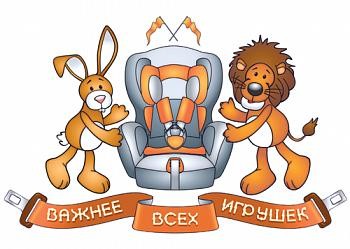 Прежде чем отправиться в поездку, убедитесь в том, что вы сидите комфортно и безопасно в машине.Расскажите детям:как правильно садиться и выходить из машины;почему важно использование ремня безопасности.Не забудьте проверить, правильно ли пристегнуты ремни безопасности. Всегда пристегивайтесь ремнями безопасности и объясняйте ребенку, зачем это нужно делать. Если это правило автоматически выполняется вами, то оно будет способствовать формированию у ребенка привычки пристегиваться ремнем безопасности.Ремень безопасности для ребенка старше 12 лет (по необходимости) должен иметь адаптер по его росту (чтобы ремень не был на уровне шеи). Дети до 12 лет должны сидеть в специальном детском удерживающем устройстве (кресле) и занимать самое безопасное место в автомобиле – за водителем.Выражение «детское удерживающие устройство» введено Европейским стандартом безопасности ECE R.44/03 Universal и охватывает более широкий круг изделий, чем «детские автокресла». Под термином «удерживающее устройство» имеются в виду автолюльки и бустеры.Автолюлька предназначена для перевозки детей группы «0», которые еще не могут самостоятельно сидеть, то есть для детей до 6-12 мес. По конструкции автолюльки – это те же люльки от колясок, но с возможностью крепления на заднем сиденье автомобиля. Ребенок же фиксируется в люльке широким и мягким ремнем, а вокруг головы малыша размещается дополнительная защита.Бустер (Booster) так же, как и автолюлька, относится к «детским удерживающим устройствам» и представляет собой подкладку специальной формы для самых старших детей весом от 15 кг (примерно с 4-6 лет). Бустеры по-другому также называют «креслаподкладки».Естественно, ни бустер, ни автолюлька никак не относятся к детским автомобильным креслам, а относятся к удерживающим устройствам. Принципиальная необходимость фиксации ребенка в автомобиле в специальном удерживающем устройстве или штатным ремнем безопасности, а не на руках взрослого пассажира (родителя), обусловлена тем, что при резком торможении со скоростью в 50 км/ч вес ребенка возрастает примерно в 30 раз. Именно поэтому перевозка ребенка на руках считается самой опасной. Так, если вес ребенка 10 кг, то при аварии в момент удара он будет весить уже около 300 кг, и удержать его от резкого удара о переднее кресло или ветровое стекло практически невозможно. Кроме того, взрослый, держащий ребенка на руках, в этом случае способен раздавить ребенка своим весом.Даже если ваша поездка будет недолгой и ваша машина оснащена подушками безопасности, использование ремней безопасности – не только мера предосторожности, но и жизненная необходимость.Использование детских сидений для детей до 10 лет может предотвратить выбрасывание ребенка из автомобиля во время столкновения. Самым лучшим защитным устройством для ребенка до 10 лет, вес которого менее 36 кг и рост меньше 135 см, является специальное сидение для детей, которое крепится на заднем сидении автомобиля и обращено к заднему стеклу. Самое важное – защитить шею ребенка, которая наиболее уязвима. Использование этого сидения на 90% уменьшает нагрузку на шею ребенка при столкновении.Если автомобиль оснащен воздушной подушкой безопасности, никогда нельзя устанавливать детское сидение на переднем месте в автомобиле. Если подушки безопасности сработают, ребенку может быть нанесен удар.При несчастном случае пассажир, не пристегнутый ремнями безопасности, может вылететь из машины через лобовое стекло. При скорости автомобиля 30 км/ч такая авария может иметь смертельный исход для пассажира, который не пристегнулся. Такое столкновение равносильно падению с третьего этажа. Поэтому не пристегнуть ребенка ремнем безопасности - все равно, что разрешить ему играть на балконе без перил третьего этажа.Научите детей вести себя правильно в машине.Расскажите детям, что может случиться, если они будут:Отвлекать водителя (может произойти несчастный случай, так как водитель не сосредоточен на дороге).Играть с дверными замками (двери могут открыться, и ребенок может выпасть).Высовывать руки или голову из окна машины (можно удариться о другую машину, дерево или человека на тротуаре).Выкидывать	предметы	из	машины	(они	могут	напугать	других водителей и стать причиной аварии).Расстегивать ремни безопасности (при экстренном торможении или в результате аварии ребенок может вылететь из машины).Если вы вынуждены остановиться на дороге в случае неисправности, предупредите детей, что им нельзя оставаться внутри машины: водитель идущей сзади машины может не заметить вашей машины и врезаться.Во время поездки в машине рассказывайте детям о вашем путешествииэто развлечет их и поможет вам сосредоточиться на вождении.Чтобы ребенок не скучал, попросите его указывать на места для отдыха, которые встречаются по дороге.Пусть	ребенок	считает,	например,	количество	рек,	которые	вы проезжаете.Можно также предложить ребенку рассказывать о встречающихся на пути дорожных знаках, которые он знает.Независимо от того, едете ли вы в магазин за покупками или отправляетесь в дальнее путешествие, совет всегда один – соблюдайте правила безопасности.Все мы сначала родителиРазговор с родителями. Каждый самостоятельный шаг первоклассника за порогом дома продумывается, прорабатывается, проходится вместе с вами, родителями.Уважаемые родители! Позвольте напомнить вам слова замечательного советского поэта Роберта Рождественского: «Хотите ли вы, не хотите ли, но дело-то, собственно, в том, что все мы сначала родители, а всё остальное — потом».Вы - родители. Вы дали жизнь своему малышу, не спали ночами, реагируя на каждый его вздох, на каждый крик. Вы так ждали его первого слова, его первого шага... И наконец вы дошли с ним до школы. Кажется,наконец-то подрос до самостоятельных шагов. Но это только кажется. Каждый самостоятельный шаг первоклассника за порогом дома продумывается, прорабатывается, проходится вместе с вами, родителями. И не один раз.Вот примерная схема этой работы.Прежде всего родители и ребёнок-первоклассник на схеме микрорайона (и в этом поможет Паспорт дорожной безопасности) находят свою школу и свой дом. Внимательно изучают улицы и дороги, которые ведут от дома до школы. Смотрят, какие пешеходные переходы встречаются на пути. Есть ли перекрёстки со светофорами. Может быть, даже подземные переходы. Или«зебры», которые, как полосатые мостики, легли от одной стороны улицы до другой.Определили самый короткий путь. Самый длинный путь. И самый безопасный путь. И даже если самый безопасный путь — не самый короткий, выбираем его.Запомнили: САМЫЙ ЛУЧШИЙ ПУТЬ — НЕ САМЫЙ КОРОТКИЙ, А САМЫЙ БЕЗОПАСНЫЙ!Внимание! Даже на этом самом безопасном пути выделяем участки повышенной опасности.А вот теперь берём ребёнка за руку и идём с ним по нашему безопасному пути. Первый шаг - из дверей подъезда. Подъезд выходит во внутренний двор?Внимание! Сейчас в каждом дворе возле подъездов припарковались автомобили. Их владельцы тоже по утрам спешат на работу. Машины одна за другой разворачиваются, дают задний ход, объезжают соседние транспортные средства. Водителям чаще всего не до маленького пешехода, внезапно вышедшего из подъезда. Они его не видят. И вот здесь - стоп!ПРИУЧИТЕ РЕБЁНКА ПРИ ВЫХОДЕ ИЗ ПОДЪЕЗДА ОСТАНОВИТЬСЯ И ОСМОТРЕТЬСЯ. ЭТО ЕГО ПЕРВЫЙ «СТОП» НА УЛИЦЕ.Взрослые берут ребёнка крепко за руку, за запястье, а не за ладошку. Ладошка легко выскользнет из руки взрослого. Ребёнок шагает справа, как можно ближе к стене дома.Далее вы выходите на тротуар внешней стороны дома. На улице снова идёте по правой стороне тротуара. У нас - правостороннее движение и для водителей, и для пешеходов.Дошли до пешеходного перехода - «зебры». Дорога неширокая. Здесь светофора нет. Но и здесь вдоль всего тротуара — машины, машины, машины. Стоп! Остановились. Осторожно прошли вдоль боковых частей стоящих возле«зебры» машин и выглянули из-за них на проезжую часть дороги. Осмотрелись. Ни справа, ни слева машин нет? Спокойным шагом переходим по   «зебре»   на   противоположную   сторону   улицы. ЭТО   ВТОРОЙ   ВАШ«СТОП» НА УЛИЦЕ.Но впереди ещё одна дорога. Широкая, многополосная. Вдоль тротуаровостановки общественного транспорта, киоски. Одни киоски ближе к стенамдомов. Другие - к бордюрным полосам тротуаров. Подземного перехода поблизости нет. Зато есть наш неутомимый друг светофор и «зебра». Подошли к светофору, но встали подальше от бордюра тротуара. ЭТО ВАШ ТРЕТИЙ«СТОП» НА УЛИЦЕ.На пешеходном светофоре — красный свет. Стоп! Дороги дальше нет. Помигал, зажёг зелёный. «Разрешаю вам идти. Всем — счастливого пути!» Но мы всё-таки не торопимся. Ждём, когда все автомобили закончат движение и встанут как вкопанные. Они стоят? Вот теперь мы спокойно переходим проезжую часть дороги.Дошли до остановки автобусов, троллейбусов. Сели на свой маршрут.Доехали. Вышли. Всё. В двадцати метрах от вас - школа.Но может быть и другой вариант. Доехали. Вышли. И надо снова перейти проезжую часть дороги.Прежде всего - ждём, когда отъедет автобус. Никакие другие рекомендации (типа «обходи автобус...») не допускаются.СТОЯЩИЙ У ОСТАНОВКИ ОБЩЕСТВЕННЫЙ ТРАНСПОРТ НЕ ОБХОДИМ НИКОГДА!Подошли к «зебре». Остановились. Осмотрелись. На дороге машин нет? Или все остановились и пропускают вас? Переходим на другую сторону улицы. При этом - наблюдаем за дорогой и машинами.Теперь - всё в обратном порядке. И так - много раз.Задача взрослых - довести до автоматизма поведение ребёнка по дороге«дом - школа - дом». Объяснить ему, в чём заключаются опасности на этом пути, почему надо вести себя так, а не иначе. Так же надо поступить с маршрутами внешкольных интересов ребёнка: Дворец творчества, стадион, дома бабушки с дедушкой и т.п.Обучающийся младших классов никогда не должен находиться на дороге один. Не можете отвести ребёнка в школу сами - скооперируйтесь с соседями, чьи дети также ходят в эту школу, по принципу: сегодня вы выручите меня и отведёте в школу моего ребёнка, а завтра я отведу в школу вашего.Рекомендации по разработкеи использованию маршрута движения школьника «Дом – школа – дом»Порядок разработки маршрутаI. В начале родители вместе со школьниками проходят путь от дома до школы и обратно и намечают наиболее безопасный (рекомендуемый) вариант, отмечают более опасные (нерекомендуемые) варианты.При выборе безопасного варианта выбираются места перехода улиц наиболее легкие и безопасные для ребенка. Пешеходный переход со свето- фором более безопасный, чем пешеходный переход без светофора, улица и участки, где не затруднен осмотр проезжей части (нет густых кустов, дере- вьев, стоящих машин, особенно крупногабаритных), более безопасна, чемулица со стоящими машинами и другими предметами, закрывающими обзор и т.д.Выбрав вариант движения ребенка, родители наносят его на схему расположения улиц от дома до школы. В случае, если в маршрут входит поездка ребенка на автобусе и т.п., в схеме приведено расположение улиц вблизи дома (место посадки в автобус) и расположение улиц вблизи школы (место выхода из автобуса и движения в школу).Далее на схеме выделяются участки повышенной опасности, требу- ющие более подробного описания.Это, как правило:выход из дома и первый переход через улицу;переход через улицу и перекрестки;посадка в общественный транспорт (остановка) и выход из него (если ребенок пользуется автобусом, троллейбусом, трамваем);последний переход через улицу и вход в школу.На пути «школа-дом» участки те же, но отмечается выход из школы и последний переход улицы и вход в дом, кроме того, выделяются участки повышенной опасности на нерекомендуемых вариантах движения, чтобы объяснить, в чем их опасность и почему они не рекомендуются.При выходе из дома часто обзор улицы может быть затруднен дере- вьями, кустами. Школьник переходит улицу в установленном месте, только внимательно ее осмотрев. Переходить нужно шагом. Недопустимо бегать через дорогу, стараясь успеть на автобус. Из дома надо выйти забла- говременно, чтобы не спешить. Если на улице возможны стоящие машины, затрудняющие обзор, в описание перехода улицы вносятся соответствующие предостережения.Если переход не регулируется светофором, то в описание перехода вносят слова: когда приближается грузовик или автобус, сзади него может быть не видна другая машина! Машину лучше пропустить и, пропустив ее, подождать, пока она отъедет подальше. Ведь когда машина близко, за ней могут быть не видны встречные машины.Если переход улицы регулируется светофором, необходимо записать: идти можно только на зеленый свет. Если горит красный или желтый -идти нельзя, даже если машины нет. Надо уважать правила так же, как их уважают водители. При переходе на зеленый свет надо тоже наблюдать за обстановкой, замечать машины, которые в этот момент готовятся к повороту направо или налево, пересекая путь движения пешеходов.Для каждой улицы, которую приходится переходить, дается ее ха- рактеристика: интенсивность движения машин, возможность появления машин из-за поворота; предметы, мешающие осмотру улицы; кусты, деревья, стоящие машины и т.д.В местах посадки в общественный транспорт делается запись: при подъезде автобуса стоять, отступив от края тротуара, т.к. автобус может занести, особенно в дождь, снег или гололед. Пока автобус не остановился, кдвери не подходить! В последний момент при отправлении автобуса в автобус не садиться - может прищемить дверьми. Особенно опасна передняя дверь - после защемления дверьми можно попасть под колеса!В местах выхода из общественного транспорта делать запись: заранее подготовиться к выходу. Не опаздывать при выходе - может прищемить дверьми. Аккуратно выходить, чтобы не поскользнуться и не упасть. Если после выхода из общественного транспорта надо переходить улицу, Делается запись: подождите, пока не уйдет автобус! Из-за автобуса выходить крайне опасно. Подойдите к перекрестку (пешеходному переходу) и внимательно осмотрите проезжую часть дороги!Перед переходом улицы, на которой стоит школа, можно встретить товарищей и отвлечься от обзора за дорогой. Делается запись: перед переходом внимательно осмотреть улицу. Переходить только шагом, раз- говоры прекратить!У выхода из школы. Делается запись: переход только шагом! Боль- шая часть происшествий возникает во время выхода детей из школы. Поэтому будьте особенно внимательны!Отдельного описания требует переход улицы, на которой стоит дом. Часто дети бегут к дому, плохо осматривая улицу. Есть возможность увидеть родных или знакомых, что способствует пересечению дороги бегом. Не спешите к дому! Переходите только шагом. Внимательно осмотрите улицу. Будьте особо осторожны, если есть кусты, деревья, стоящие машины!При оформлении маршрута на бланке сплошной линией со стрелкой и цифрой «1» над линией обозначается путь движения из дома в школу, путь из школы домой обозначается так же, только над линией ставится цифра «2».Не	рекомендуемый	(но	возможный)	путь	движения	обозначается пунктирной линией.Для каждой улицы, которую приходится переходить школьнику, де- лается две записи «Характеристика улицы» (с точки зрения ее опасности) и«Советы по переходу улицы».3. Порядок использования маршрута «дом-школа-дом»После составления маршрута родители, сопровождая сына или дочь в школу и обратно (в первые месяцы посещения школы для первоклассника и несколько раз - для учащихся средних и старших классов, которые ранее уже ходили в школу самостоятельно), добиваются практического овладения школьниками методами безопасного движения по маршруту, понимания ими всех опасностей, которые указаны в описанном маршруте.Сопровождая школьника, родители отрабатывают привычку заб- лаговременного выхода из дома, отсутствия спешки, перехода улицы только шагом, строго под прямым углом, не наискосок, тщательного осмотра дороги перед переходом, даже если она пустынна.Отрабатывается сдержанность и осторожность при движении через дорогу для посадки на автобус - никакой спешки!Отрабатывается осторожность: при посадке и при выходе из автобуса особая осторожность - при возвращении домой, если дом на противоположной стороне улицы.Крайне важно добиваться, чтобы любой предмет, мешающий осмотреть улицу, сам по себе рассматривался школьниками как сигнал опасности.Движение в школу используется как учебная программа по отработке навыков наблюдения и оценки обстановки.Доверить школьнику самостоятельное движение в школу и обратно можно лишь после того, как будут выполнены «Требования к знаниям и навыкам школьника».Особенно тщательно необходимо готовить к самостоятельному дви- жению по улице детей с дефектами зрения, в частности, пользующихся очками. Главная сложность улицы в наблюдении: заметить машину или мотоцикл. Оценить скорость и направление ее движения не так просто, как кажется на первый взгляд.Советы психолога как уберечь ребенка от опасностиЧтобы избежать неприятностей на дороге, нужно знать особенности детей и подростков.Медики настойчиво предупреждают, а взрослые эти предупреждения просто игнорируют:Дети до 13-14 лет видят только прямо, а боковым зрением слабо фиксируют происходящее («тоннельное зрение»);Ребёнку приходится поворачивать голову для того, чтобы иметь общее представление об окружающем пространстве. Для этого ребёнку понадобится 4 секунды, в то время как взрослому – четверть секунды;Восприятие ребёнком скорости, размера транспортного средства и расстояния до него также искажено;Дети с искажением воспринимают звуки на дороге;У них искажено восприятие размеров транспортных средств и т.п.Все мы знаем, что люди делятся на «левшей» и «правшей» по принципу ведущей руки. Каждый родитель знает о том, какая рука у его ребёнка более деятельная. Но мало кто знает, что активность руки связана с работой разных полушарий мозга, что определяет разный тип мышления, а следовательно, разный тир восприятия информации.Так, «правши», те, у кого преобладает работа левого полушария мозга, считаются «мыслителями», то есть логистами. А «левши», те, у кого преобладает работа правого полушария мозга, - «художники», у них более развито образное мышление. Правое полушарие отвечает за ориентацию человека в пространстве, поэтому дети-«левши» лучше ориентируются на улицах и дорогах, но при этом в большей степени у них искажено восприятие звуков. А значит, родителям при обучении детей Правилам дорожного движения и поведения на улице следует знать и учитывать их индивидуальные особенности.Ещё одной психологической особенностью маленьких детей является то, что они не в состоянии понять возможную опасность. Чувство страха не врождённое, а приобретённое человеком. Дети начинают понимать опасность и страх, исходящий от движущегося транспорта, по мере объяснения причин этого страха и опасности родителями.Чувство «правильной» тревоги передаётся от родителей к детям, что должновыражаться в ответственности родителей за жизнь и здоровье детей и воспитании в детях ответственности за свою жизнь. У ребёнка должно быть реальное чувство опасности, которое может предотвратить трагедию на дороге.Научить ребёнка правильному поведению на дороге часто так же важно, как вовремя переключить стрелку на железнодорожном пути: всего один сантиметр отделяет катастрофу от плавного и безопасного движения по жизни.Методические приёмы обучения ребёнка навыкам безопасного поведения на дорогесвоими словами, систематически и ненавязчиво знакомьте с правилами, которые должен знать ребёнок.в дорожной обстановке обучайте ориентироваться и оценивать дорожную ситуацию;разъясняйте необходимость быть внимательным, осторожным и осмотрительным на дороге;воспитывайте у ребёнка потребность быть дисциплинированным, вырабатывайте у него положительные привычки в безопасном поведении на дороге;разъясняйте необходимость быть постоянно бдительным, на дороге, ноне запугивайте транспортной ситуацией;указывайте на ошибки пешеходов и водителей;разъясняйте, что такое дорожно-транспортное происшествие (ДТП) и причины их;закрепляйте знания безопасного поведения с помощью игр, диафильмов, читайте книги, стихи, загадки с использованием дорожно-транспортных ситуаций;используйте прогулки для закрепления и объяснения правил работы светофоров, показывайте дорожные знаки и дорожную разметку, а если регулировщик будет регулировать движение, то поясните его сигналы, чаще обращайтесь к ребёнку с вопросами по дорожной обстановке.Помните! Ребёнок учится законам дорог, беря пример с членов семьи и других взрослых. Не жалейте времени на обучение детей поведению на дороге.Привычки неответственного поведения детей на проезжей части дорогиВспомните, как ваши малыши бегают на дачном участке, тихой сельской улочке, во дворе, когда играют в салочки, в прятки... Выбегают из-за гаражей,сараев, кустов... Со всех ног, не глядя по сторонам. Задача одна: добежать первым, догнать, осалить!Не зря взрослые ворчат: «Носятся сломя голову». Если вот так бездумно, без оглядки, выскочить из-за киоска с мороженым на проезжую часть, несчастный случай с ребёнком почти обеспечен. Не в этот раз, так в следующий.То же - если бегом, не оглядываясь по сторонам, догонять «свой» автобус, или на тихой улочке, где транспорт проходит раз в час, ступить, не осмотревшись по сторонам, на проезжую часть и попасть под колёса какой-то залётной машины.Итак, первое правило: стоп! Перед выходом на любую дорогу - стоп! И только осмотревшись, делаем первый шаг.Второе важнейшее правило вспоминаем, если не рассчитал время перехода, ошибся в скорости машин, оказался на разделительной части дороги, когда поток машин двинулся, и кажется, что прямо на тебя, стой! Ни шагу назад! Ни шагу вперёд! Машины пройдут, и ты спокойно продолжишь путь. Можно поднять руку, чтобы водители обратили на тебя внимание.Третье правило: переходи улицу спокойным, твёрдым шагом. Не бегом! Иначе ты не сможешь наблюдать за дорогой. Не наискосок - так ты не увидишь, что у тебя за спиной. Можно сказать, что это «ловушка» за спиной.Вышел на дорогу - всё внимание дороге. Не товарищу, идущему рядом, не магазину на другой стороне. Посмотрел на них - прозевал выскочившую откуда-то машину. Классическая «ловушка». Хорошо, если водитель окажется опытный, думающий и осторожный. Он успеет затормозить и пропустит тебя без аварий и неприятностей. Но уж отругает - точно. Поэтому подошёл к проезжей части дороги, остановился. А дальше - взгляд налево, взгляд направо, снова налево. Машин нет? Вперёд! Затем, на середине проезжей части дороги, снова взгляд налево и направо. Дорога пустая? Вперёд! Переходя по переходу, постоянно наблюдай, есть ли машины слева и справа от тебя. Один за другим мчат автомобили? Стоим, ждем, когда машины проедут или остановятся, чтобы пропустить тебя.На светофоре для пешехода зажёгся зелёный свет. Машины первого ряда от тебя остановились. А тебе пока - стоп! Шагать нельзя! Из второго ряда легковушка может не успеть затормозить и вырваться прямо на «зебру». То есть на любого торопыгу, который сразу рванул на проезжую часть. Вот и ещё одна «ловушка».Их надо знать и родителям, и детям, чтобы не попадать в разные дорожные опасности. Подождал, посмотрел: все машины стоят — теперь иди.Типичные ошибки в обучении Правил дорожного движенияДорожное движение едино для детей и взрослых. Ряд дорожных ситуаций одинаково опасен как тем, так и другим. И Правила дорожного движения едины для взрослых и детей. Написаны они «взрослым» языком, без всякого расчёта на детей. Поэтому задача всех, кто занимается с детьми -объяснить ПДД ребёнку доступно. Однако при выборе формы обучения (игра, конкурс, викторина...) главное - донести до детей смысл, не исказив содержания.Важно обратить серьёзное внимание на используемые в Правилах основные понятия и термины. К сожалению, на практике и родители, и некоторые учителя, и авторы ряда учебных пособий по ПДД употребляют термины и понятия, которым обучали в их детские годы, но десятки лет назад изъятые из Правил дорожного движения.Это «улица» вместо «дорога»; «мостовая» вместо «проезжая часть»;«машина» вместо «автомобиль» или «транспортное средство»; «ряд» вместо«полоса	движения»;	«свет»	или	«цвет»(светофора)	вместо	«сигнал»;«постовой» вместо «регулировщик» или «инспектор ДПС» и т.д.Не существует понятия «островок безопасности». Часто преподаватели путают имеющие самостоятельное значение термины «пешеходная дорожка» и «пешеходный переход», «стоянка» и «остановка». А ведь употребление несуществующих понятий ведёт к искажению в понимании требований ПДД.Учат: обходи трамвай спереди, автобус — сзади.Это правило давно устарело и не спасает, а, напротив, создаёт аварийную ситуацию, так как при выходе пешехода сзади или спереди транспортного средства ни водитель, ни пешеход не видят друг друга, и может произойти наезд.Порядок пересечения проезжей части строго оговорен Правилами дорожного движения, и он не связан с обходом маршрутного транспорта! Упоминание об обходе трамвая или автобуса в последний раз имело место в«Правилах движения транспорта и пешеходов» лишь в 1958 году!Необходимо учить!Дойди до ближайшего пешеходного перехода и переходи там. Если перехода нет, жди, пока автобус или другое транспортное средство отъедет на безопасное расстояние или переходи в другом месте, где дорога хорошо просматривается в обе стороны.Учат: при переходе улицы посмотри налево, а дойдя до середины - посмотри направо.Это правило также устарело и создаёт опасную ситуацию.Необходимо учить!Прежде чем перейти дорогу - остановись, посмотри в обе стороны и, убедившись в безопасности, переходи дорогу, постоянно контролируя ситуацию.Учат: красный - стоп, жёлтый - приготовься, зелёный - иди. Очень любят использовать стихотворение: «Красный - стой, жёлтый - жди, а зелёный - проходи».Это очень опасно, так как это совсем не так! Ведь в ПДД сказано, что красный и жёлтый сигналы запрещают движение, зелёный его разрешает. При этом не сказано, что зелёный сигнал гарантирует безопасность движения! Практика же дорожного движения не исключает опасности пересечения позелёному сигналу светофора, если пешеход сам не предпринимает необходимые меры предосторожности.К тому же дети часто путают расположение сигналов светофора и не всегда понимают, что когда горит зелёный сигнал светофора для водителей, в перпендикулярном направлении для пешеходов горит красный, и наоборот.Необходимо учить!Красный сигнал светофора - запрещающий. Жёлтый - знак внимания, предупреждающий о смене сигналов светофора. Для пешехода жёлтый сигнал также запрещающий, так как на жёлтый сигнал машинам разрешено закончить проезд перекрёстка. Зелёный - разрешает движение, но прежде чем выйти на проезжую часть дороги, необходимо убедиться, что все машины остановились.Жёлтый мигающий сигнал светофора информирует о том, что перекрёсток нерегулируемый. Поэтому прежде чем перейти дорогу, убедитесь в собственной безопасности.Учат: если не успел перейти дорогу, остановись на «островке безопасности» или на середине дороги.В Правилах дорожного движения нет понятия «островок безопасности». Есть только островки, информирующие водителя о направлении движения в местах разделения или слияния транспортных потоков, и называются они«направляющие островки», не гарантирующие безопасность пешеходу. Остановка на разделительной линии возможна, но не рекомендуется. Ведь пешеход остаётся между двумя движущимися навстречу друг другу транспортными потоками. Малейшая неосторожность или случайность чреваты несчастным случаем.Необходимо учить!Необходимо рассчитать переход так, чтобы не останавливаться на середине дороги и пересечь проезжую часть за один приём. Но если уж попал в такую ситуацию, то стой на середине дороги, на осевой линии, разделяющей транспортные потоки противоположных направлений, или на «направляющем островке» и не делай шаг ни вперёд, ни назад, чтобы водитель успел принять решение, как лучше тебя объехать.Учат: не играй на дороге, у дороги, а играй во дворе дома.Но во дворах также есть дороги, при движении по которым водители транспортных средств должны соблюдать правила движения в жилой зоне, т.е. скорость движения не должна превышать 20 км/ч, но это правило далеко не всегда соблюдается. И хотя пешеходы в жилой зоне имеют преимущество, они не должны забывать о собственной безопасности.Необходимо учить!Выходя из подъезда, уже будь внимателен и осторожен. Играй подальше от дороги, там, где нет машин.Используют для показа старые знаки, путают группы знаков, неправильно называют дорожные знаки или неверно преподносят информацию, которую несёт в себе тот или иной дорожный знак.Памятка школьнику(Памятка по дорожной безопасности закладывается в дневник)Главное правило пешехода: подошёл к дороге -	остановись,	чтобы оценить	дорожную	обстановку. И	только	если	нет опасности, можно переходить	дорогу.Надо быть очень внимательным при переходе дороги! Самые безопасные переходы - подземный и надземный. Если их нет, можно перейти по наземному переходу («зебре»). Если на перекрёстке нет светофора и пешеходного перехода, попроси взрослого помочь перейти дорогу.Переходить дорогу можно только на зелёный сигнал светофора.Красный сигнал запрещает движение. Стой! Выходить на дорогу опасно! Жёлтый предупреждает о смене сигнала, но он тоже запрещает переходить дорогу! Но даже при зелёном сигнале никогда не начинай движение сразу, сначала убедись, что машины успели остановиться и путь безопасен.Особенно внимательным надо быть, когда обзору мешают препятствия! Стоящие у тротуара машина, ларёк, кусты могут скрывать за собой движущийся автомобиль. Посмотри внимательно, что там, за... Убедись, что опасности нет, и только тогда переходи.Пропусти медленно едущий автомобиль, ведь он может скрывать за собой автомашину, движущуюся с большей скоростью.Если ты на остановке ждешь автобус, троллейбус или трамвай, будь терпеливым, не бегай, не шали рядом с остановкой и не выглядывай на дорогу, высматривая нужный тебе маршрут. Это опасно.Входи в общественный транспорт спокойно, не торопись занять место для сидения. Пусть сядут старшие.Стоя в общественном транспорте, обязательно держись за поручни, чтобы не упасть при торможении.Вышел из автобуса - остановись. Если на остановке стоит автобус, его нельзя обходить ни спереди, ни сзади. Найди, где есть пешеходный переход, и переходи там. А если его нет, дождись, когда автобус отъедет, чтобы видеть дорогу в обе стороны, и только тогда переходи.Кататься на велосипедах, роликах и скейтбордах можно только во дворе или на специальных площадках. Катаясь, надевай шлем, наколенники и налокотники. Они защитят тебя при падении. Выезжать на дороги общего пользования ты сможешь, когда тебе исполнится 14 лет.Выбегать на дорогу за мячом или собакой опасно! Попроси взрослых помочь тебе!Садясь в автомашину, напомни взрослым, чтобы они пристегнули тебя в специальном детском удерживающем устройстве (автокресле). А если ты уже достаточно большой и можешь пользоваться штатным ремнём безопасности, обязательно пристёгивайся.Выходи из машины только со стороны тротуара. Это безопаснее. Так ты будешь защищён от проезжающих мимо машин.Всегда носи фликеры — пешеходные «светлячки». Они защитят тебя на дороге в темное время суток.Памятка для родителей по обучению детей Правилам дорожного движенияВнимательно изучите памятку для школьника. Она поможет вам научить ребёнка правильно вести себя на дороге.Всегда сами соблюдайте требования Правил дорожного движения. Ребёнок будет поступать только так, как поступаете вы.Необходимо учить детей не только соблюдать Правила движения, но и с самого раннего возраста учить их наблюдать и ориентироваться. Нужно учитывать, что основной способ формирования навыков поведения - наблюдение, подражание взрослым, прежде всего родителям. Многие родители, не понимая этого, личным примером обучают детей неправильному поведению.Находясь с ребёнком на проезжей части, не спешите, переходите дорогу размеренным шагом. Иначе вы научите спешить там, где надо наблюдать и обеспечить безопасность.Не посылайте ребёнка переходить или перебегать дорогу впереди вас — этим вы обучаете его идти через дорогу, не глядя по сторонам. Маленького ребёнка надо крепко держать за руку, быть готовым удержать при попытке вырваться — это типичная причина несчастных случаев.Учите ребёнка смотреть. У ребёнка должен быть выработан твёрдый навык: прежде чем сделать первый шаг с тротуара, он поворачивает голову и осматривает дорогу во всех направлениях. Это должно быть доведено до автоматизма.Учите ребёнка замечать машину. Иногда ребёнок не замечает машину или мотоцикл издалека. Научите его всматриваться вдаль.Учите ребёнка оценивать скорость и направление будущего движения машины. Научите ребёнка определять, какая едет прямо, а какая готовится к повороту.Твёрдо усвойте сами и научите ребёнка, что входить в любой вид транспорта и выходить из него можно только тогда, когда он стоит. Объясните ребёнку, почему нельзя прыгать на ходу.ЗаключениеВоспитание грамотного участника дорожного движения - составляющая воспитания человека нового типа. И пока взрослые не привыкнут к тому, что соблюдение правил дорожного движения - это не только требование законодательства, но прежде всего норма поведения в обществе, рост дорожно-транспортного травматизма остановить невозможно. Восстановить утерянный инстинкт самосохранения в обществе можно только сообща.Для этого требуется комплексный подход, объединяющий теоретические и практические занятия в непрерывный процесс постоянной профилактической работы с детьми и подростками в семье и вшколе.ПОМНИТЕ!!!Учителя – не доучили, Родители – не досмотрели, ГИБДД – не доорганизовало, Водитель – не среагировал,а в результате – ребенок пострадал в ДТП.Список литературыБеспалько В.П. Слагаемые педагогической технологии. - М.: Педагогика . 2006.Бернс Р., Развитие Я – концепции и воспитание / Пер. с англ. – М.: Прогресс, 2010.Бурьян В.М., Извекова Н.А. и др. Классные часы по Правилам дорожного движения. – М.: ТЦ Сфера, 2004В. Вашкевич, Е. И. Толочко, М. М. ИсхаковПрофилактика детского дорожно-транспортного травматизма в образовательных учреждениях. СПб: Санкт-Петербургский университет МВД России, ГБОУ ДОД ЦДЮТТ «Охта» 2012.Возрастная физиология. В серии: Руководство по физиологии. – Наука, Ленингр. отд. – Л., 2005.Гессен С.И. Основы педагогики. – М., 2015.Гинецинский В.И. Основы теоретической педагогики. – СПбГУ, 2012.Дети и дорога. Часть II. Младший школьник на улице. Методический комплект для учителей начальных классов учебных заведений. – М.: ИНФОРМАТИК, 2014.Дорожная безопасность: обучение и воспитание младшего школьника: Учебно-методическое пособие для общеобразовательных учреждений и систем дополнительного образования/ Под общ.ред. В.Н. Кирьянова. – М.: Издательский Дом Третий Рим, 2007.Елисеев О.П. Конструктивная типология и психодиагностика личности / Под ред. Панферова В.Н.. – Псков: Изд-во Псковского областного института усовершенствования учителей, 2014.Зимняя И.А. Педагогическая психология. – М. 2009.12Лукьянов В.В. Безопасность дорожного движения. – 2-е изд., перер. и доп. – М.: Транспорт, 2013.Обухова Л.Ф. Возрастная психология: Учебник. – М.: Педагогическое общество России, 2011.Профилактика детского дорожно-транспортного травматизма: Методическое пособие/Под общ.ред. В.Н. Кирьянова. – М.: Издательский Дом Третий Рим, 2007.13. Психология: Учебник для гуманитарных вузов / Под общ.ред. В.Н. Дружинина. – СПб.: Питер, 2012.Рогов Е.И. Настольная книга практического психолога. В 2 кн. Кн. 1.: Система работы психолога с детьми разного возраста: учеб.пособие / Е.И. Рогов. – М.: ВЛАДОС-ПРЕСС, 2006.Форштат М.Л., Добровольская А.П., Эпова А.В. О некоторых ошибках в преподавании Правил дорожного движения. – Санкт-Петербург, 2011.Якупов А.М. Организационно-педагогические условия подготовки школьников к безопасному участию в дорожном движении: Дис….. канд. пед. наук. – Магнитогорск, 2017.